Application for Mary Louise Andrews Award for Cancer ResearchPlease use your computer to fill in all the fields (appear as gray areas on computer screen which expand as information is added) on this interactive form. After completing the application please save on your computer; name the file as follows – Your Name(s) – Andrews Award Application. This saved application form (in electronic format) must be submitted along with the proposal (according to instructions provided below).Please provide all of the following information:Title of proposed project:Name of Primary Investigator: Position of Primary Investigator:Mailing address:E-mail address:Institutional affiliation:Department or equivalent:Names of Additional Investigators (including Co-Investigators): Positions of Additional Investigators:E-mail addresses of Additional Investigators:Institutional affiliation (if different from Primary Investigator):Department or equivalent (if different from Primary Investigator):The authorized institutional representative must sign off on the proposal and indicate how funds are to be transmitted, should the proposal be successful. You may attach yourinstitution’s standard grant cover letter for this purpose.BUDGET SHEETIndirect costs may not be requested.Budget categories:Small equipment or accessories	$ (Explain below)Supplies	$(Give general categories below)Travel	$(Justify below)Contractual services	$(Specify below)Other	$(Itemize below)TOTAL REQUEST	$List all other support presently available to your lab for support of the general area of research related to the proposed project:Is your department chairman willing to match any part or all of the requested funds if awarded? Yes	 No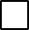 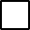 Have you or other members of your research group received previous support from the Mary Louise Andrews Trust in previous years? Yes	 NoIf yes, give amount, date of award and title of project.Name of individual (Chairman, Foundation, Sponsor Program, or Budget Office) and address to which the check will be mailed.PROJECT DESCRIPTION and CURRICULUM VITAEThe following items (in either WORD or PDF format) must be sent along with the completed application.The Project Description must include the items listed below. Do not exceed 3 single- spaced pages of text. Graphs, charts and CVs do not count toward this page limitation.A Project Summary (25-50 word summary to be used in announcing the project in the Virginia Journal of Science if the project is funded).A clear Statement of Purpose or Objectives of the researchThe Rationale of the proposed approachA clearly stated Plan for the Research with the procedure(s) described in enough detail to allow assessment of the research planA clear description of the Significance of the Research to your specialty and to fundamental questions in cancer research.Relevant Literature (3 to 5 key references only).The Curriculum Vitae for each investigator and co-investigator (2-3 pages, including the most relevant or recent publications) must include both mail and email addresses.Applicants should submit the completed Application for the Mary Louise Andrews Award for Cancer Research (in electronic format) to Phil Sheridan psheridan@vacadsci.org and cell 804-633-4336, no later than 1 April. Submit electronic version to: psheridan@vacadsci.org.